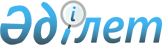 О признании утратившими силу некоторых постановлений Восточно-Казахстанского областного акиматаПостановление Восточно-Казахстанского областного акимата от 16 апреля 2020 года № 132. Зарегистрировано Департаментом юстиции Восточно-Казахстанской области 17 апреля 2020 года № 6948
      Примечание ИЗПИ.

      В тексте документа сохранена пунктуация и орфография оригинала.
      В соответствии со статьей 27 Закона Республики Казахстан от 6 апреля 2016 года "О правовых актах", подпунктом 16) пункта 31 статьи 1 Закона Республики Казахстан от 25 ноября 2019 года "О внесении изменений и дополнений в некоторые законодательные акты Республики Казахстан по вопросам оказания государственных услуг", Восточно-Казахстанский областной акимат ПОСТАНОВЛЯЕТ:
      1. Признать утратившими силу некоторые постановления Восточно-Казахстанского областного акимата по перечню согласно приложению к настоящему постановлению.
      2. Управлению пассажирского транспорта и автомобильных дорог области в установленном законодательством Республики Казахстан порядке обеспечить:
      1) государственную регистрацию настоящего постановления в территориальном органе юстиции;
      2) в течение десяти календарных дней после государственной регистрации настоящего постановления направление его копии на официальное опубликование в периодические печатные издания, распространяемые на территории области;
      3) размещение настоящего постановления на интернет-ресурсе акима Восточно-Казахстанской области после его официального опубликования.
      3. Контроль за исполнением настоящего постановления возложить на заместителя акима области по вопросам строительства, энергетики и жилищно-коммунального хозяйства.
      4. Настоящее постановление вводится в действие по истечении десяти календарных дней после дня его первого официального опубликования Перечень постановлений Восточно-Казахстанского областного акимата утративших силу
      1. Постановление Восточно-Казахстанского областного акимата от 2 ноября 2015 года № 286 "Об утверждении регламента государственной услуги в сфере внутреннего водного транспорта" (зарегистрированное в Реестре государственной регистрации нормативных правовых актов за номером 4250, опубликованное в информационно-правовой системе "Әділет" 6 января 2016 года, газетах "Дидар" от 11 января 2016 года, "Рудный Алтай" от 12 января 2016 года).
      2. Постановление Восточно-Казахстанского областного акимата от 7 декабря 2015 года № 331 "Об утверждении регламента государственной услуги "Государственная регистрация транспортных средств городского рельсового транспорта" (зарегистрированное в Реестре государственной регистрации нормативных правовых актов за номером 4312, опубликованное в информационно-правовой системе "Әділет" 18 февраля 2016 года, газетах "Дидар" от 5 февраля 2016 года, "Рудный Алтай" от 4 февраля 2016 года).
      3. Постановление Восточно-Казахстанского областного акимата от 7 декабря 2015 года № 332 "Об утверждении регламентов государственных услуг в сфере автомобильного транспорта" (зарегистрированное в Реестре государственной регистрации нормативных правовых актов за номером 4311, опубликованное в информационно-правовой системе "Әділет" 15 февраля 2016 года, газетах "Рудный Алтай" от 6 февраля 2016 года, "Дидар" от 8 февраля 2016 года).
      4. Постановление Восточно-Казахстанского областного акимата от 19 января 2016 года № 10 "Об утверждении регламента государственной услуги "Выдача разрешения на размещение наружной (визуальной) рекламы на объектах стационарного размещения рекламы в полосе отвода автомобильных дорог общего пользования областного и районного значения" (зарегистрированное в Реестре государственной регистрации нормативных правовых актов № 4414, опубликованное в Эталонном контрольном банке нормативных правовых актов Республики Казахстан в электронном виде 17 марта 2016 года, газетах "Рудный Алтай" от 12 марта 2016 года, "Дидар" от 14 марта 2016 года).
      5. Постановление Восточно-Казахстанского областного акимата от 15 июля 2016 года № 229 "О внесении изменений в постановление Восточно-Казахстанского областного акимата от 2 ноября 2015 года № 286 "Об утверждении регламента государственной услуги в сфере внутреннего водного транспорта" (зарегистрированное в Реестре государственной регистрации нормативных правовых актов за номером 4656, опубликованное в Эталонном контрольном банке нормативных правовых актов Республики Казахстан в электронном виде 30 августа 2016 года, газетах "Рудный Алтай" и "Дидар" от 30 августа 2016 года).
      6. Постановление Восточно-Казахстанского областного акимата от 15 июля 2016 года № 230 "О внесении изменений в постановление Восточно-Казахстанского областного акимата от 7 декабря 2015 года № 332 "Об утверждении регламентов государственных услуг в сфере автомобильного транспорта"" (зарегистрированное в Реестре государственной регистрации нормативных правовых актов за номером 4655, опубликованное в Эталонном контрольном банке нормативных правовых актов Республики Казахстан в электронном виде 2 сентября 2016 года, газетах "Рудный Алтай" и "Дидар" от 30 августа 2016 года).
      7. Постановление Восточно-Казахстанского областного акимата от 15 июля 2016 года № 231 "О внесении изменений в постановление Восточно-Казахстанского областного акимата от 7 декабря 2015 года № 331 "Государственная регистрация транспортных средств городского рельсового транспорта" (зарегистрированное в Реестре государственной регистрации нормативных правовых актов за номером 4654, опубликованное в Эталонном контрольном банке нормативных правовых актов Республики Казахстан в электронном виде 31 августа 2016 года, газетах "Рудный Алтай" и "Дидар" от 30 августа 2016 года).
      8. Постановление Восточно-Казахстанского областного акимата от 6 июня 2017 года № 143 "О внесении изменений в постановление Восточно-Казахстанского областного акимата от 19 января 2016 года № 10 "Об утверждении регламента государственной услуги "Выдача разрешения на размещение наружной (визуальной) рекламы на объектах стационарного размещения рекламы в полосе отвода автомобильных дорог общего пользования областного и районного значения" (зарегистрированное в Реестре государственной регистрации нормативных правовых актов № 5111, опубликованное в Эталонном контрольном банке нормативных правовых актов Республики Казахстан в электронном виде 11 июля 2017 года, газетах "Рудный Алтай" и "Дидар" от 13 июля 2017 года).
      9. Постановление Восточно-Казахстанского областного акимата от 2 апреля 2018 года № 86 "О внесении изменений в постановление Восточно-Казахстанского областного акимата от 2 ноября 2015 года № 286 "Об утверждении регламента государственной услуги в сфере внутреннего водного транспорта" (зарегистрированное в Реестре государственной регистрации нормативных правовых актов за номером 5616, опубликованное в Эталонном контрольном банке нормативных правовых актов Республики Казахстан в электронном виде 30 апреля 2018 года, газетах "Рудный Алтай" и "Дидар" от 5 мая 2018 года).
      10. Постановление Восточно-Казахстанского областного акимата от 8 ноября 2018 года № 321 "О внесении изменений в постановление Восточно-Казахстанского областного акимата от 2 ноября 2015 года № 286 "Об утверждении регламента государственной услуги в сфере внутреннего водного транспорта" (зарегистрированное в Реестре государственной регистрации нормативных правовых актов за номером 5692, опубликованное в Эталонном контрольном банке нормативных правовых актов Республики Казахстан в электронном виде 26 ноября 2018 года, газетах "Рудный Алтай" и "Дидар" от 24 ноября 2018 года).
      11. Постановление Восточно-Казахстанского областного акимата от 3 мая 2019 года № 149 "О внесении изменений в постановление Восточно-Казахстанского областного акимата от 2 ноября 2015 года № 286 "Об утверждении регламента государственной услуги в сфере внутреннего водного транспорта" (зарегистрированное в Реестре государственной регистрации нормативных правовых актов за номером 5929, опубликованное в Эталонном контрольном банке нормативных правовых актов Республики Казахстан в электронном виде 16 мая 2019 года, газетах "Рудный Алтай" и "Дидар" от 30 мая 2019 года).
					© 2012. РГП на ПХВ «Институт законодательства и правовой информации Республики Казахстан» Министерства юстиции Республики Казахстан
				
      Аким Восточно-Казахстанской области 

Д. Ахметов
Приложение к постановлению 
Восточно-Казахстанского 
областного акимата 
от "16" апреля 2020 года № 132